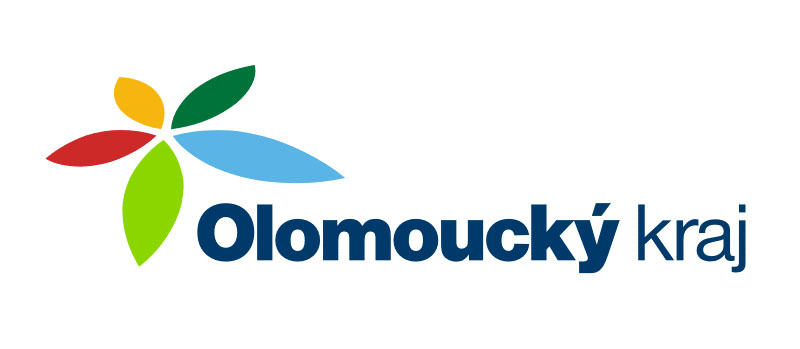 OPRAVA KAMENNÉHO KŘÍŽE S OHRÁDKOU BYLA REALIZOVANÁ ZA FINANČNÍHO PŘISPĚNÍ OLOMOUCKÉHO KRAJE,  Z DOTAČNÍHO PROGRAMU OBNOVA STAVEB DROBNÉ ARCHITEKTURY MÍSTNÍHO VÝZNAMU V OLOMOUCKÉM KRAJI. CELKOVÉ NÁKLADY ČINILY 86.090,00 Kč. Z ROZPOČTU OLOMOUCKÉHO KRAJE JE POSKYTNUTÁ NEINVESTIČNÍ DOTACE VE VÝŠI 43.045,00 Kč, OBEC VITČICE UHRADILA Z VLASTNÍCH ZDROJŮ 43.045,00 Kč.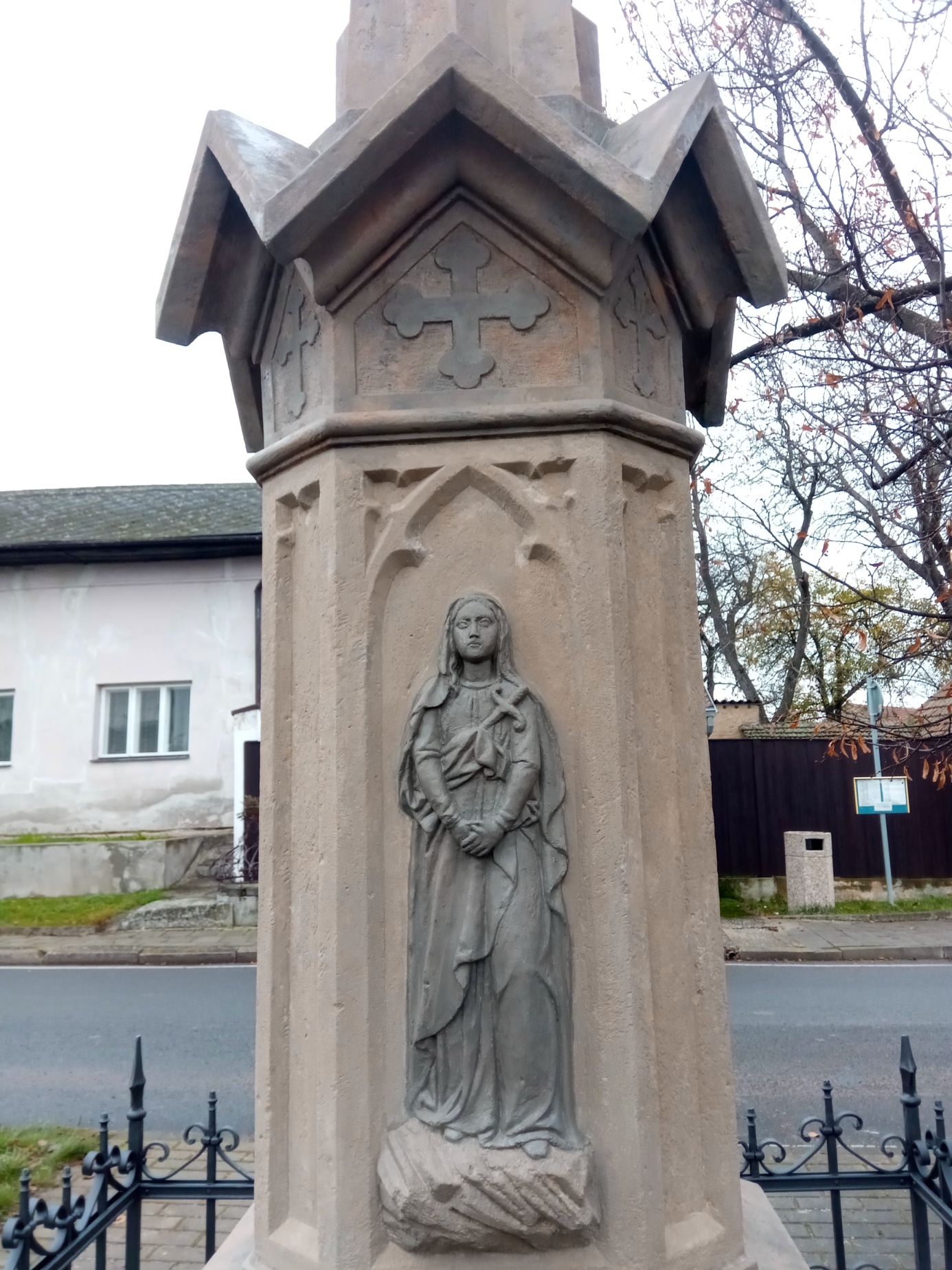 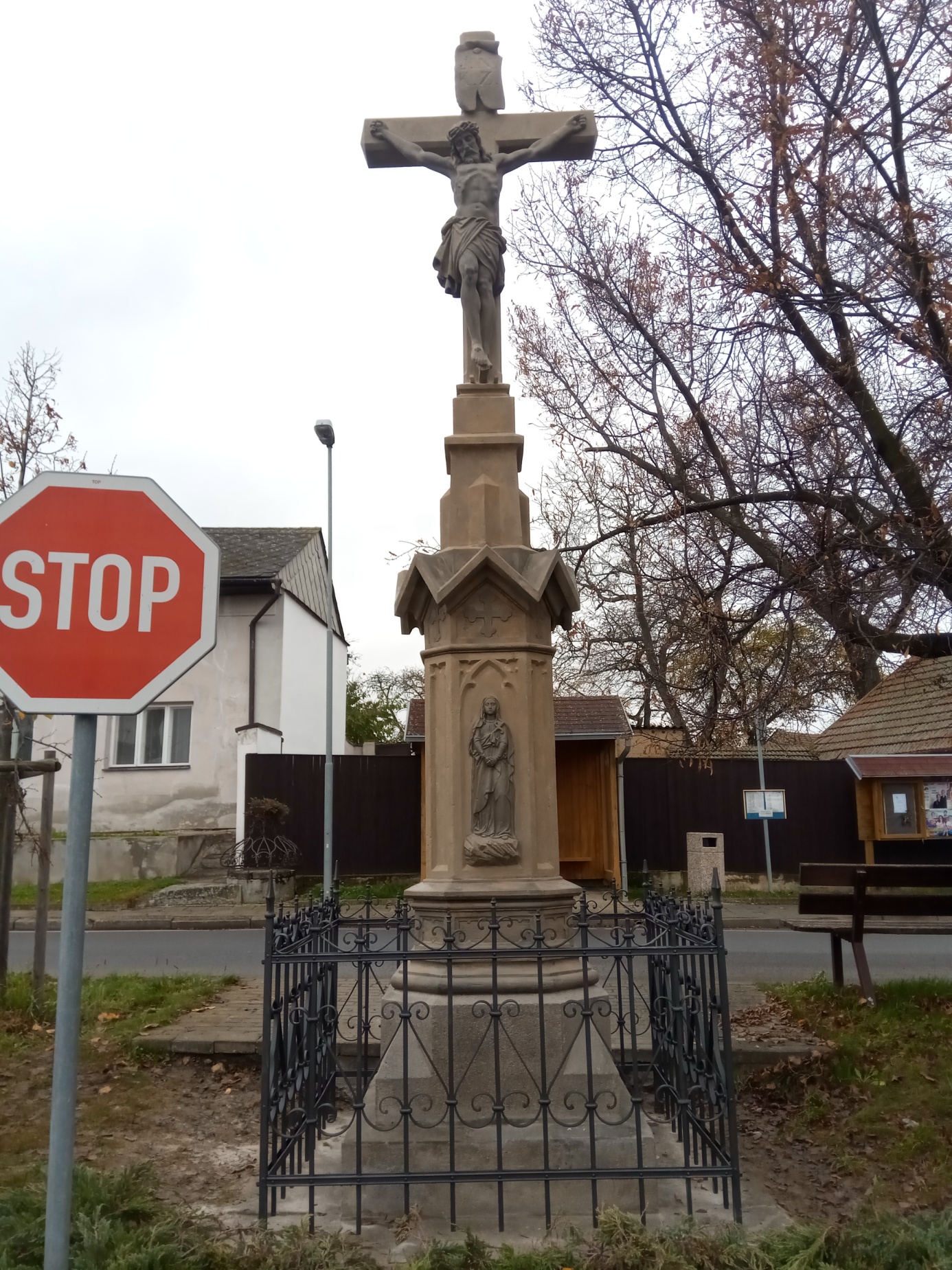 